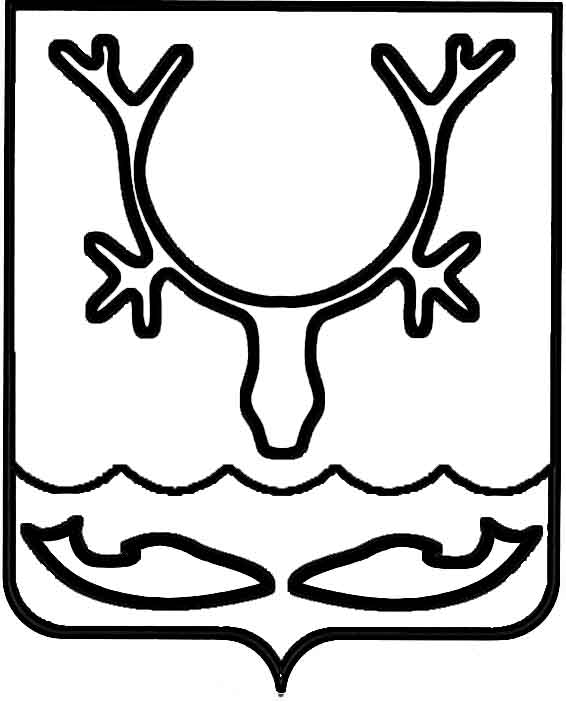 Администрация муниципального образования
"Городской округ "Город Нарьян-Мар"ПОСТАНОВЛЕНИЕВ целях актуализации информации в Реестре мест (площадок) накопления твердых коммунальных отходов, расположенных на территории муниципального образования "Городской округ "Город Нарьян-Мар", Администрация муниципального образования "Городской округ "Город Нарьян-Мар" П О С Т А Н О В Л Я Е Т:Внести изменения в приложение к постановлению Администрации МО "Городской округ "Город Нарьян-Мар" от 29.11.2018 № 913 "Об утверждении Реестра мест (площадок) накопления твёрдых коммунальных отходов, расположенных 
на территории МО "Городской округ "Город Нарьян-Мар" (с изменениями 
от 21.07.2020 № 514, от 03.08.2020 № 542), дополнив его пунктами 287 – 297 согласно приложению к настоящему постановлению.Настоящее постановление вступает в силу со дня его подписания 
и подлежит официальному опубликованию.Приложениек постановлению Администрациимуниципального образования "Городской округ "Город Нарьян-Мар"от 24.09.2020 № 65324.09.2020№653О внесении изменений в постановление Администрации МО "Городской округ           "Город Нарьян-Мар" от 29.11.2018 № 913           "Об утверждении Реестра мест (площадок) накопления твёрдых коммунальных отходов, расположенных на территории МО "Городской округ "Город Нарьян-Мар"Глава города Нарьян-Мара О.О. Белак№ п/пМесто нахождения площадкиМесто нахождения площадкиСобственник контейнерной площадки (на балансе)Источники образования ТКОТехническая характеристика места (площадки)Техническая характеристика места (площадки)Техническая характеристика места (площадки)Техническая характеристика места (площадки)Техническая характеристика места (площадки)Техническая характеристика места (площадки)Техническая характеристика места (площадки)Контактные данные№ п/пНаименование улицы и/или координаты№ домаСобственник контейнерной площадки (на балансе)Источники образования ТКОВид покрытиякол-воплитПлощадь покрытия (м)Материал огражденияКол-во контейнеров на площадкеОбъем контейнера,м. кубОбщий объем контейнеров, м. куб.Контактные данные287Ул. им. И.П.Выучейского (67.643007, 53.001265)23ГКОУ НАО "Ненецкая специальная (коррекционная) школа-интернат"Отходы (мусор) от уборки территории и помещений образовательной организации; отходы бумаги и картона от канцелярской деятельности и делопроизводства; пищевые отходы кухонь несортированные; опилки и стружка натуральной чистой древесины несортированныебетонная плита-7,68металло профиль40,753,0Ул. им. И.П. Выучейского, д. 23.             Тел: 8(81853)42031288Ул. Авиаторов (67.635453, 53.016955)9БГБУЗ НАО "Ненецкая окружная больница"Бумага, упаковочный картон, пакеты, салфетки, ветошь, строительный мусорбетонная плита-7,74металло профиль4-3,6Ул. Авиаторов, 
д. 9Б.Тел: 8(81853)42086289Ул. Авиаторов (67.644090, 53.006819)9БГБУЗ НАО "Ненецкая окружная больница"Бумага, упаковочный картон, пакеты, салфетки, ветошь, строительный мусорбетонная плита-24металло профиль1 (заглубленный)0,90,9Ул. Авиаторов, 
д. 9Б.Тел: 8(81853)42086290Ул. Авиаторов (67.634953, 53.016583)9БГБУЗ НАО "Ненецкая окружная больница"Бумага, упаковочный картон, пакеты, салфетки, ветошь, строительный мусорбетонная плита-92,5металло профиль8 (заглубленный)0,97,2Ул. Авиаторов, д. 9Б.Тел: 8(81853)42086291Ул. им. В.И.Ленина (67.635626, 52.995012)32БИП Рочева Н.И.Мелкая бумага, мелкий картонбетонная плита12,0металло профиль10,750,75Ул. им. В.И.Ленина, д. 32Б.               Тел: 89115739063292Ул. им. Тыко Вылко (67.641653, 53.005243)9Собственники помещений многоквартирного дома № 9 по ул. им. Тыко ВылкоТвердые коммунальные отходы и крупногабаритный мусор от собственников многоквартирного домабетонное-4,0металло профиль3-3,0Ул. Смидовича, 
д. 18.                 Тел: 8(81853)40222, 89600064920293Ул. Полярная (67.646367, 53.011584)35ООО "Компания Барс"картон, бумага, пластик.бетонная плита-9металло профиль10,750,75Ул. Полярная, д. 35.                  Тел: 8(8182)202222, 89210843737294Ул. Студенческая (площадка 1 - 67.634892, 52.988345, площадка 2 – 67.634845, 52.988297)3ГБОУ НАО "Ненецкая средняя школа имени А.П.Пырерки"бумажные отходы, картонные коробки, уличный мусор, мелкий мусор, стеклянная и пластиковая тара.бетонная плита-24металло профиль80,756Ул. Студенческая,  д. 3.                   Тел: 8(81853)46432295Ул. им. В.И.Ленина (67.635167, 52.993039)36Отделение по Архангельской области Северо-Западного главного управления Центрального Банка Российской Федерациимусор от офисных и бытовых помещений организаций несортированный, код по ФККО – 73310001724.асфальтовое-4металло профиль10,240,24Ул. им. В.И.Ленина, д. 36. Тел: 8(8182)218173, 8(81853)43084296Ул. Авиаторов (67.609909, 53.051934)38КУ НАО "Станция по борьбе с болезнями животных"мусор от офисных и бытовых помещений организаций несортированный, код по ФККО – 73310001724, отходы бумаги и картона от канцелярской деятельности и делопроизводства, код по ФККО – 40512202605бетонная плита-5металло профиль20,751,5Пр. Ветеринарный, д. 5. Тел: 8(81853)23024297Пр. Ветеринарный, 
д. 5 (67.633923, 53.062180)5КУ НАО "Станция по борьбе с болезнями животных"мусор от офисных и бытовых помещений организаций несортированный, код по ФККО – 73310001724, отходы бумаги и картона от канцелярской деятельности и делопроизводства, код по ФККО – 40512202605асфальтовое-5металло профиль30,752,25Пр. Ветеринарный, д. 5. Тел: 8(81853)23024